﻿На основу члана 11. став 3. Закона о слободним зонама („Службени гласник РС”, број 62/06),Министар финансија доносиПРАВИЛНИКо облику и садржини извештаја о пословању у слободној зониЧлан 1.Овим правилником ближе се прописују облик и садржина извештаја о пословању у слободној зони (у даљем тексту: извештај) који привредно друштво за управљање слободном зоном доставља Министарству финансија – Управи за слободне зоне.Члан 2.Привредно друштво за управљање слободном зоном из члана 1. овог правилника доставља извештај на Обрасцу ИПСЗ – Извештај о пословању у слободној зони, који је одштампан уз овај правилник и чини његов саставни део.Члан 3.Даном ступања на снагу овог правилника престаје да важи Правилник о облику и садржини извештаја о пословању слободне зоне („Службени гласник РС”, бр. 70/06, 117/17, 44/18 – др. пропис, 4/19 и 88/19).Члан 4.Овај правилник ступа на снагу осмог дана од дана објављивања у „Службеном гласнику Републике Србије”.Број 110-00-00001/2022-01У Београду, 9. децембра 2022. годинеМинистар,Синиша Мали, с.р.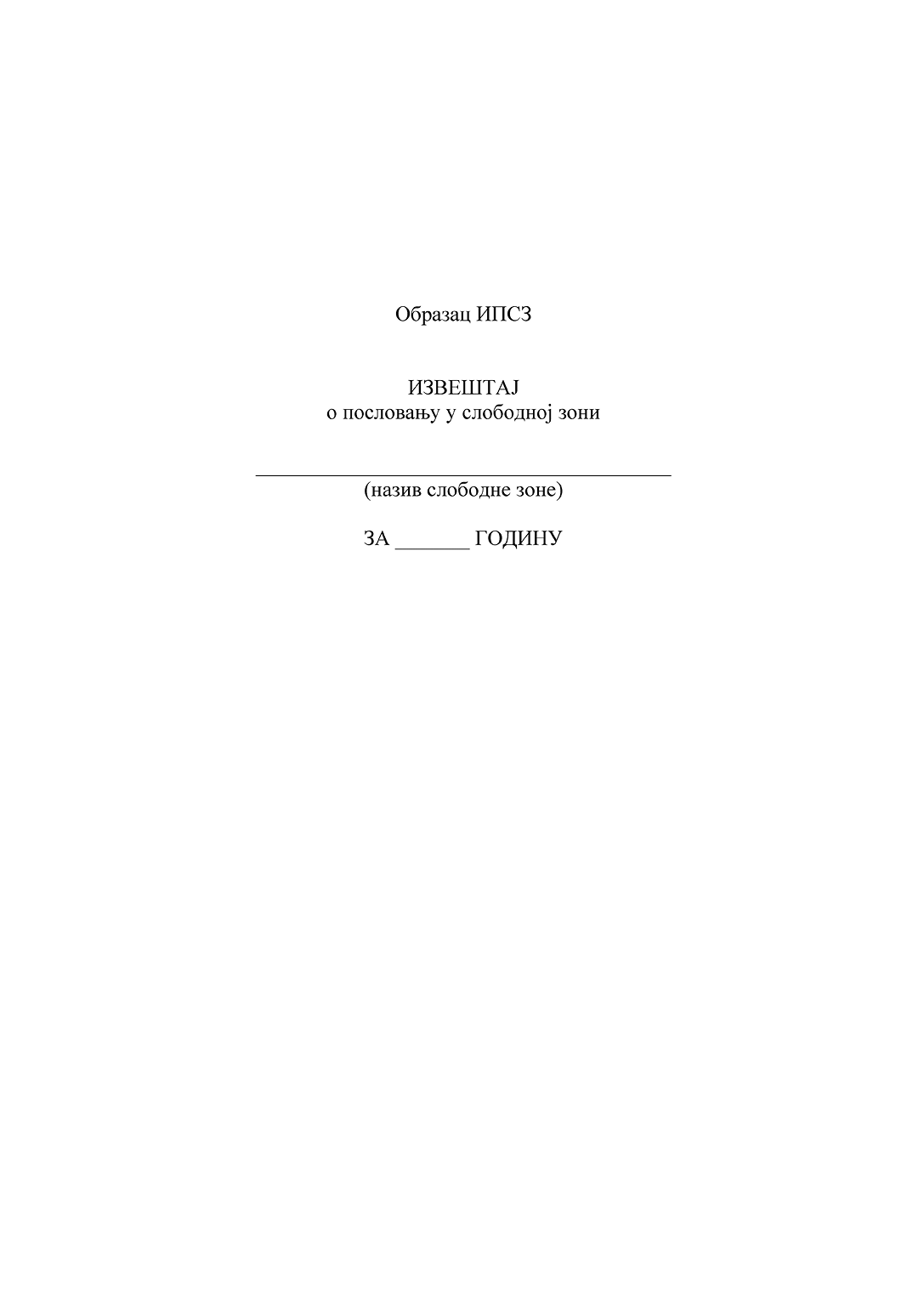 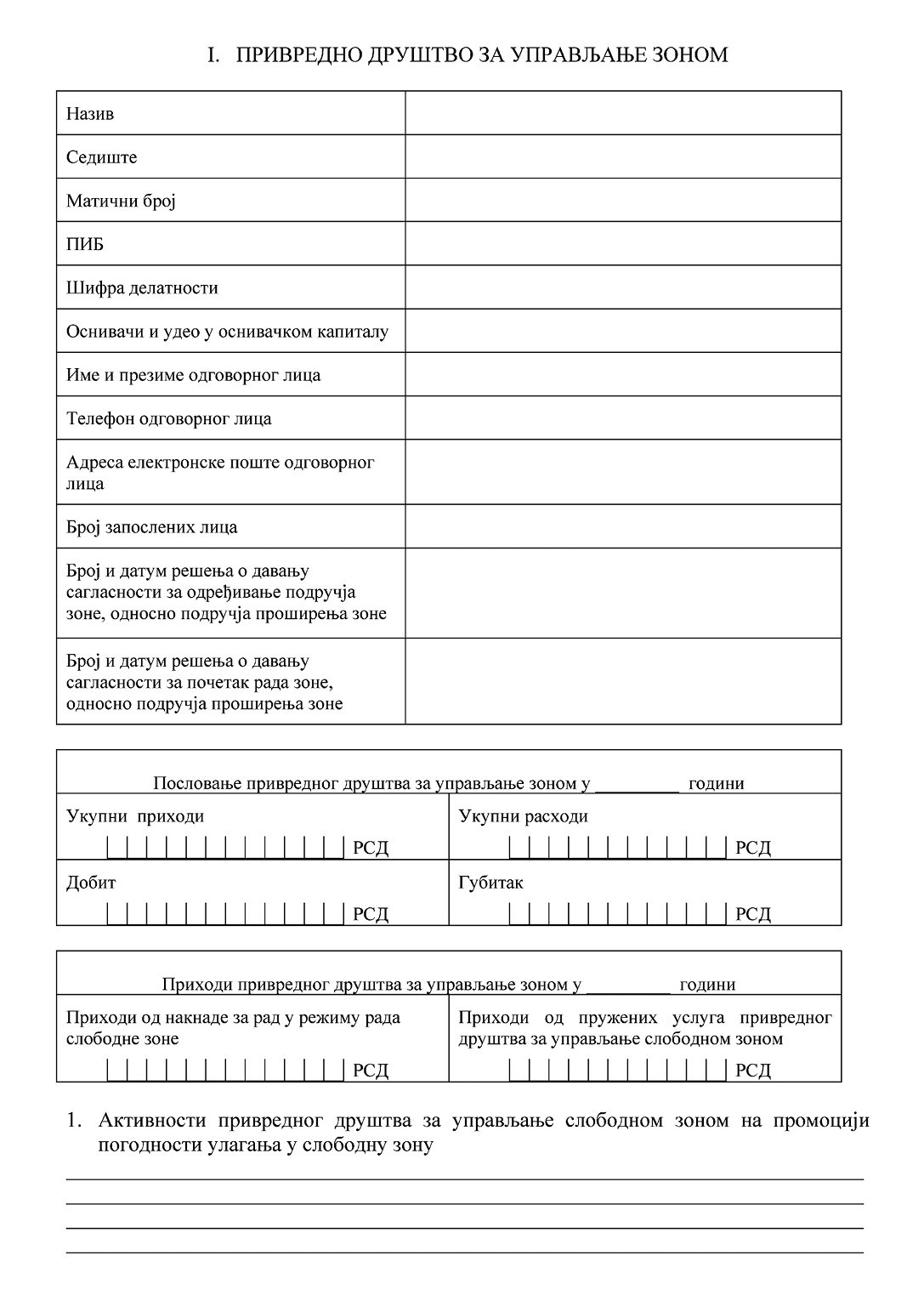 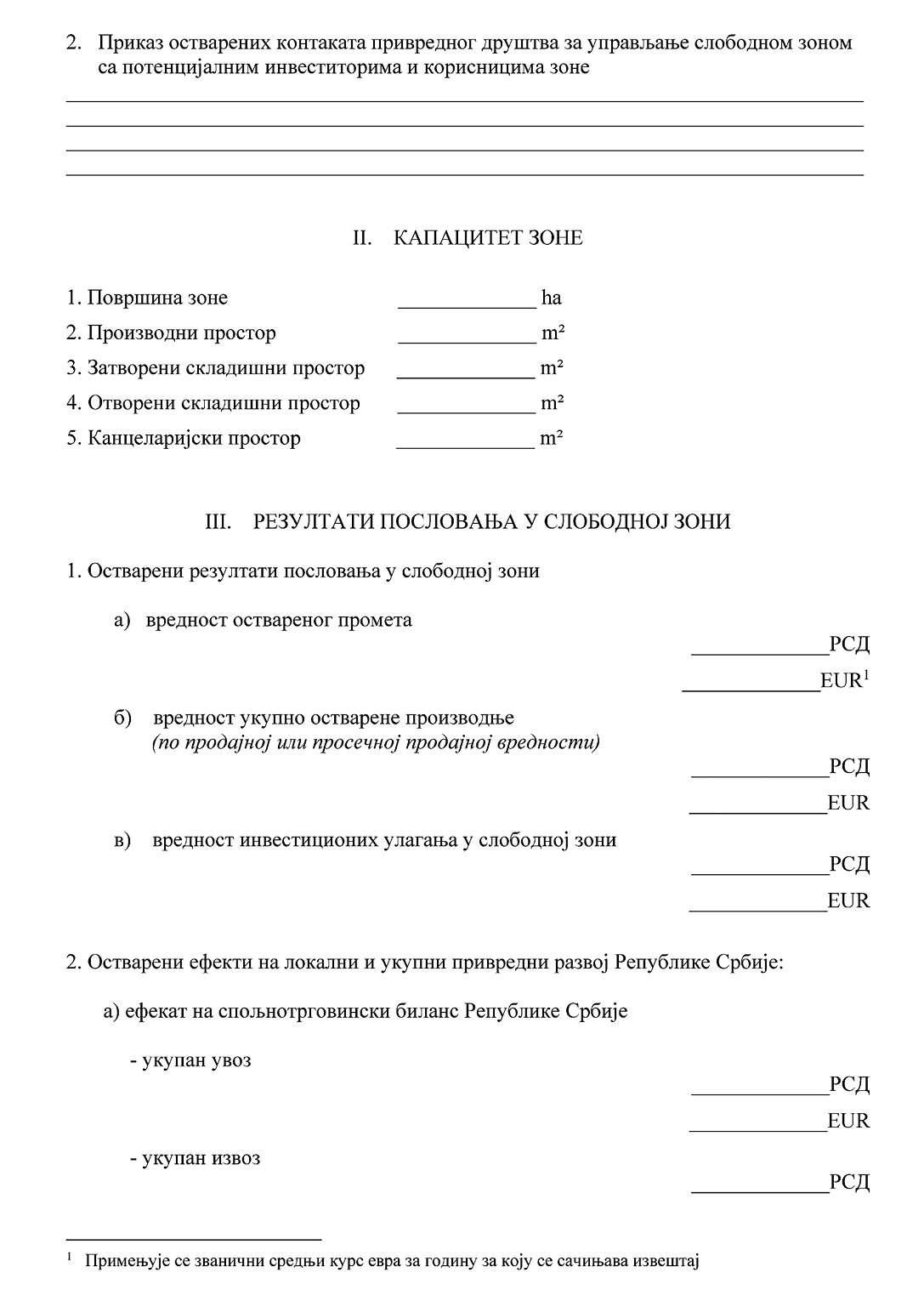 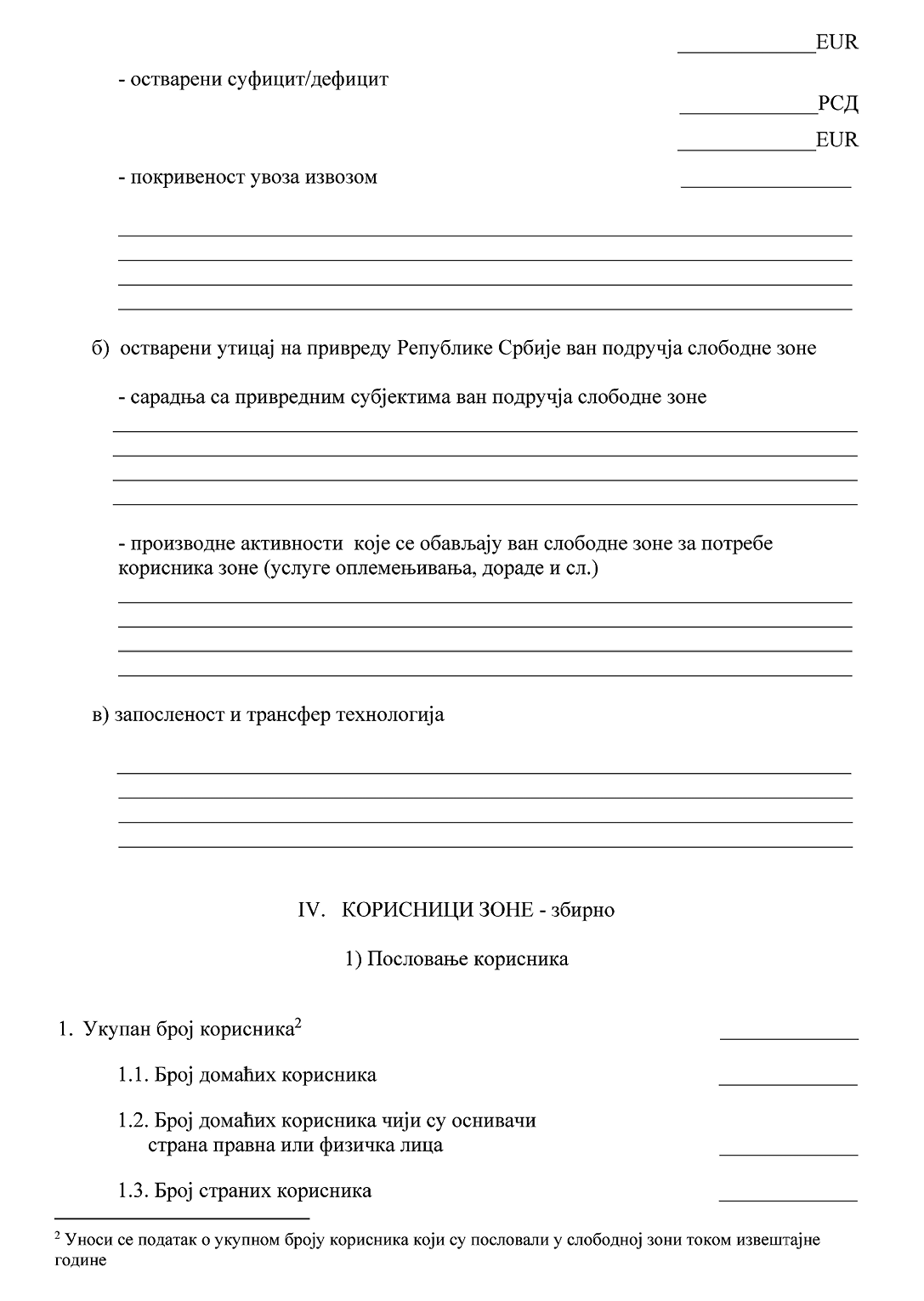 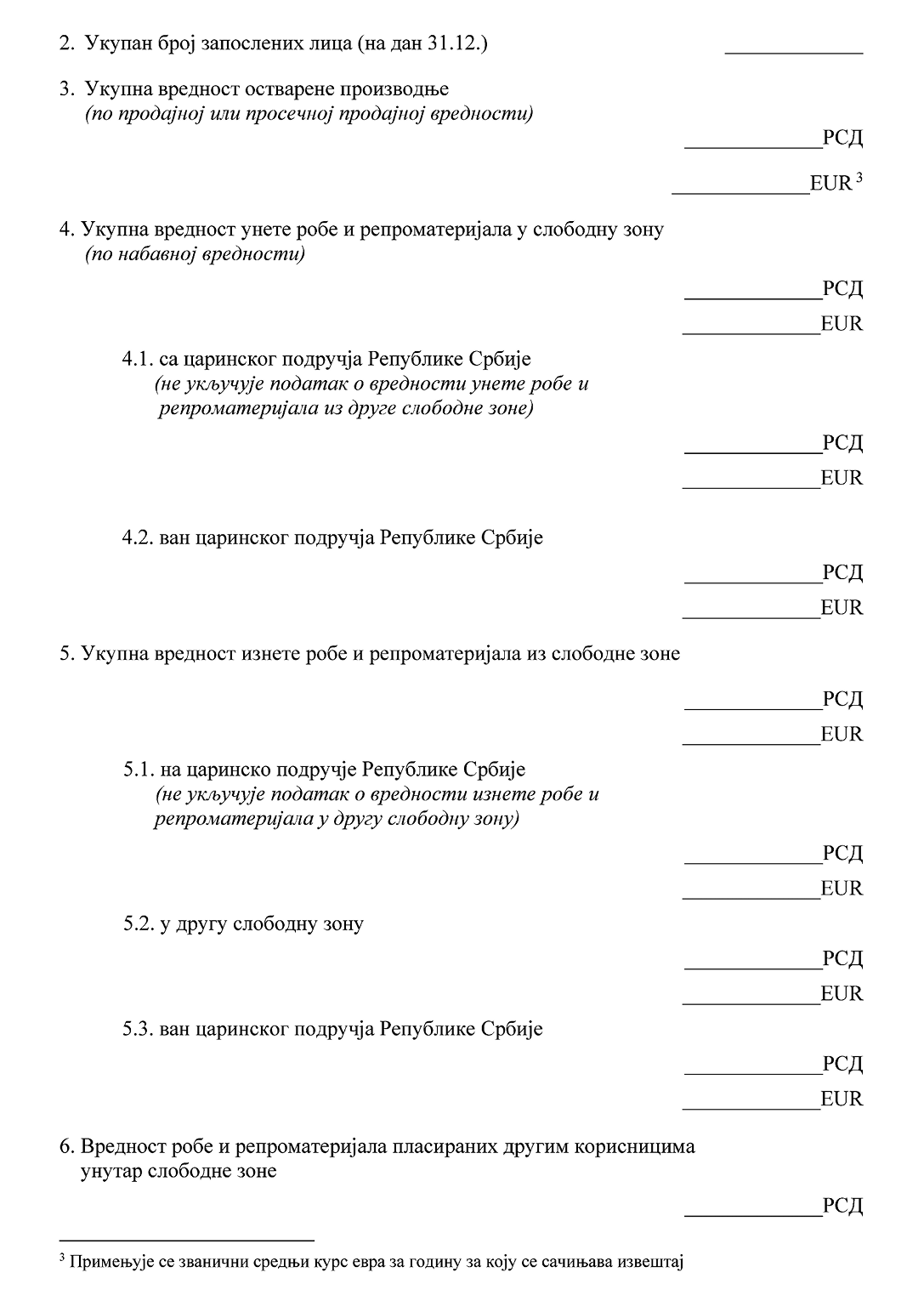 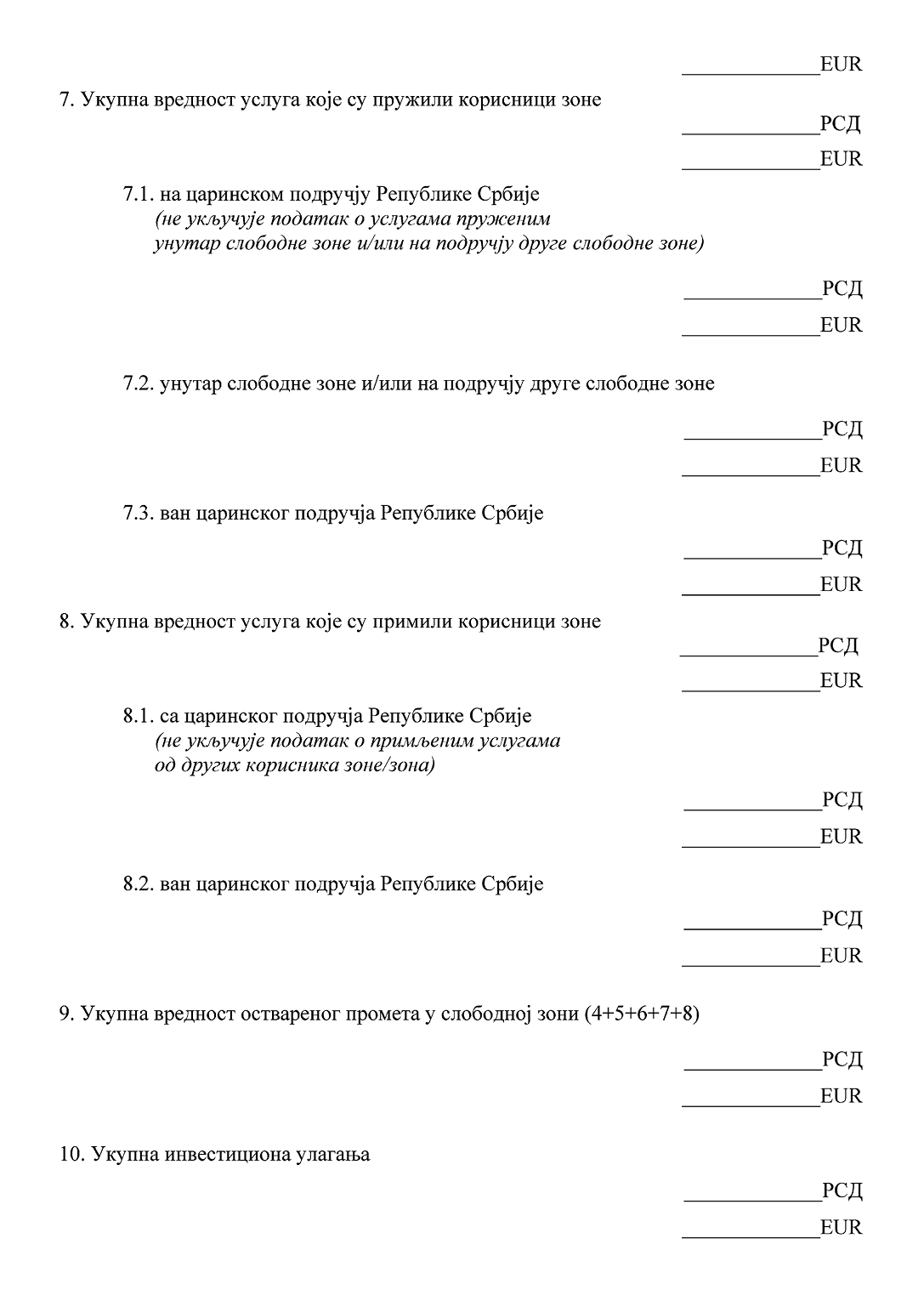 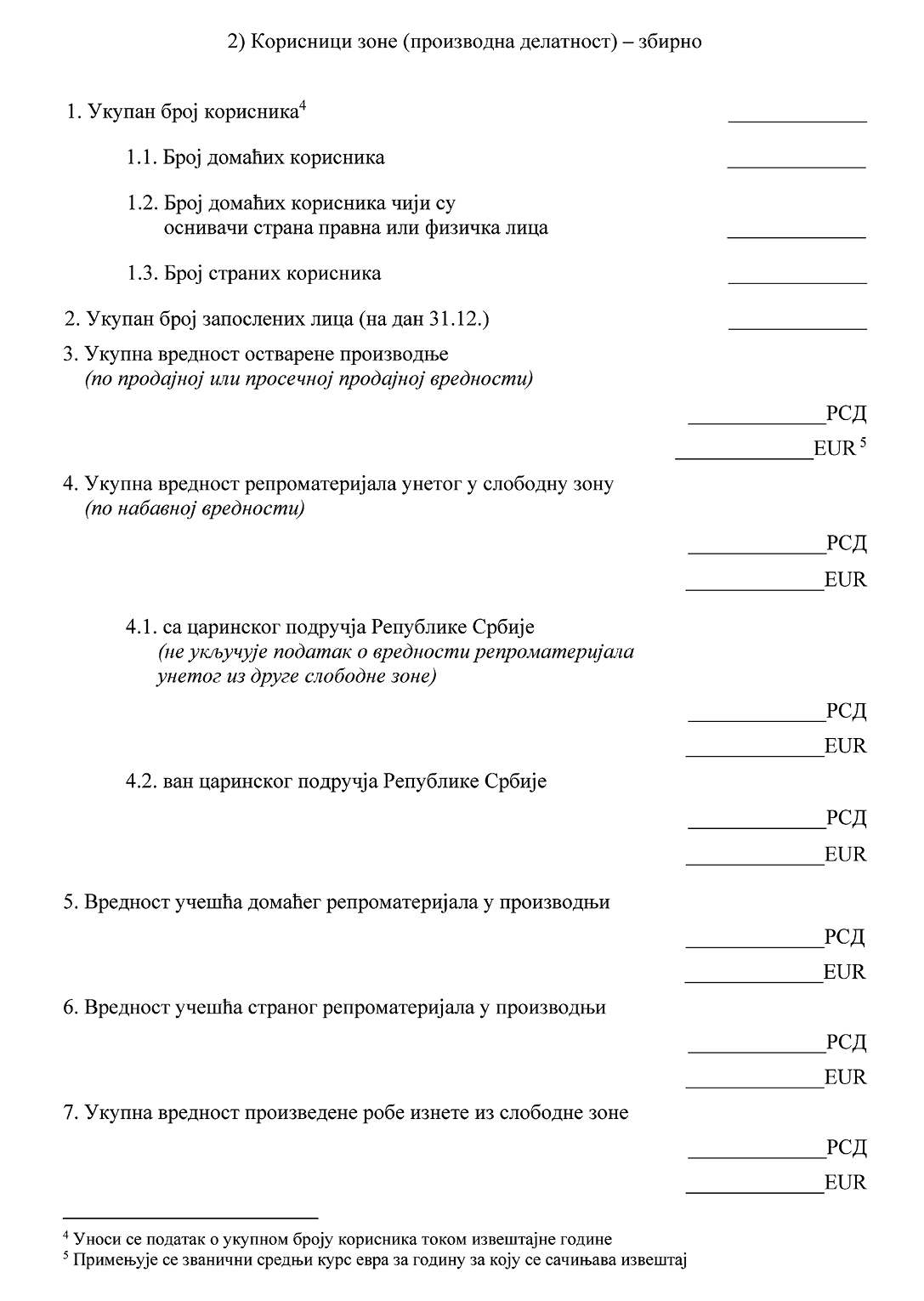 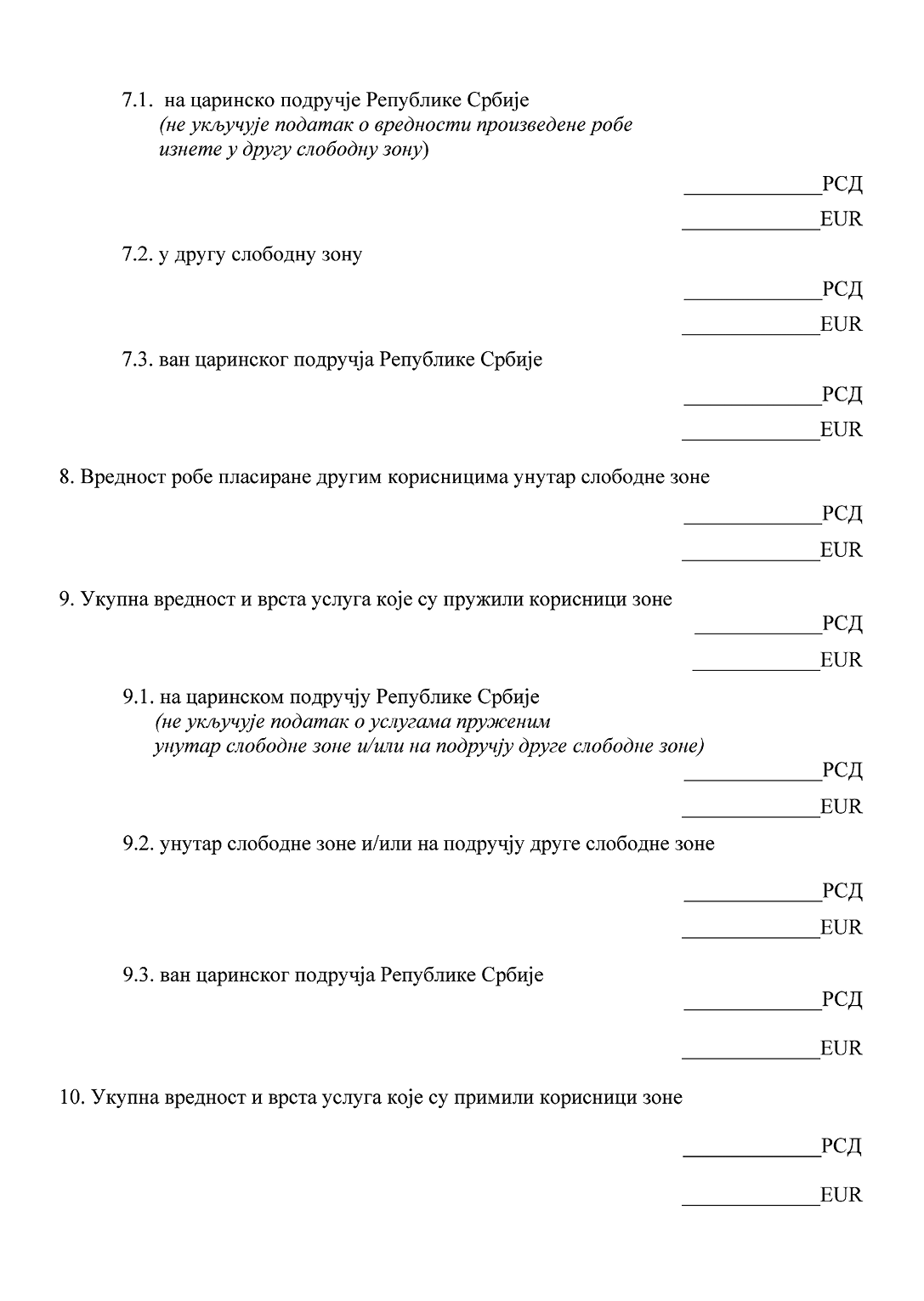 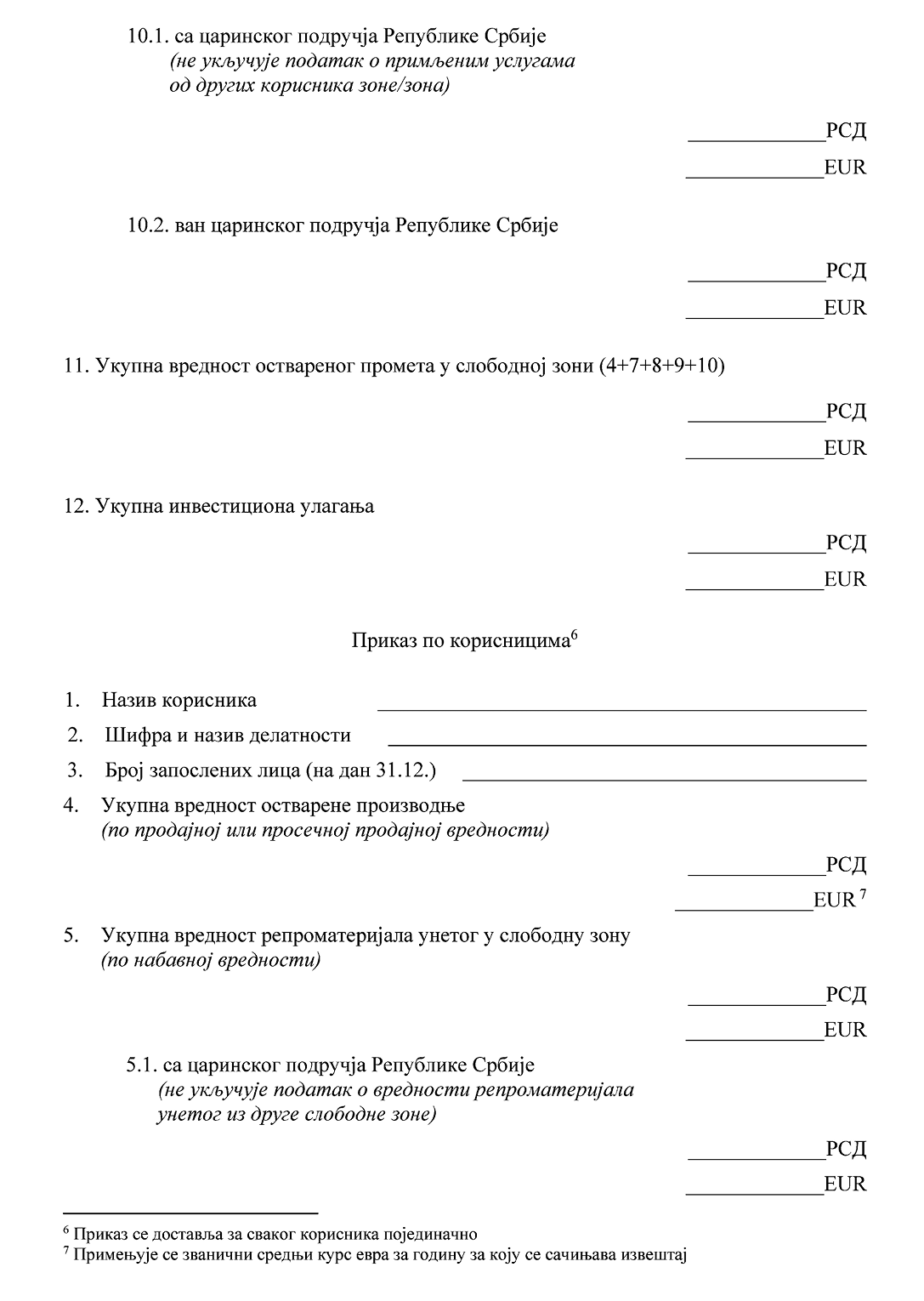 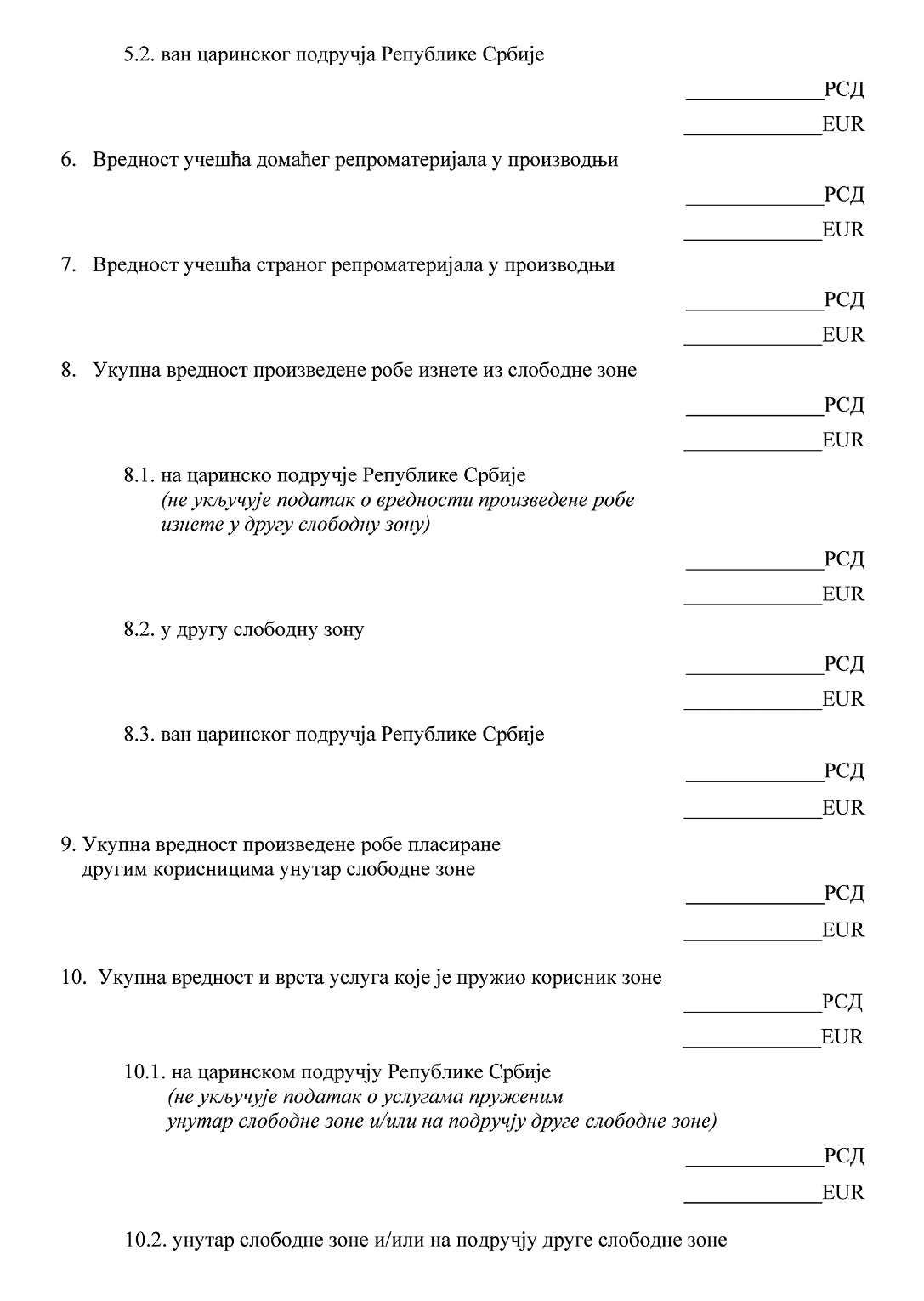 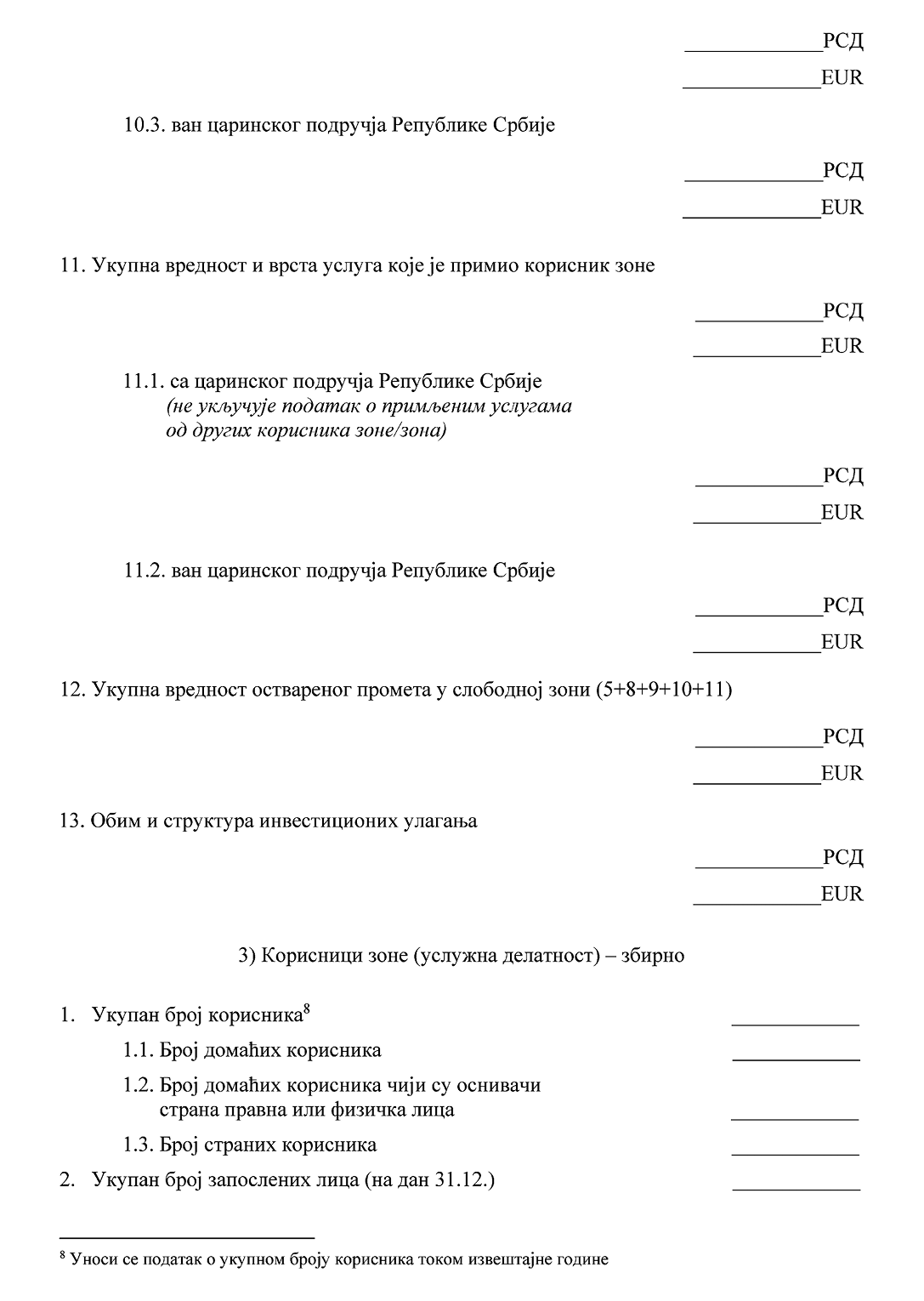 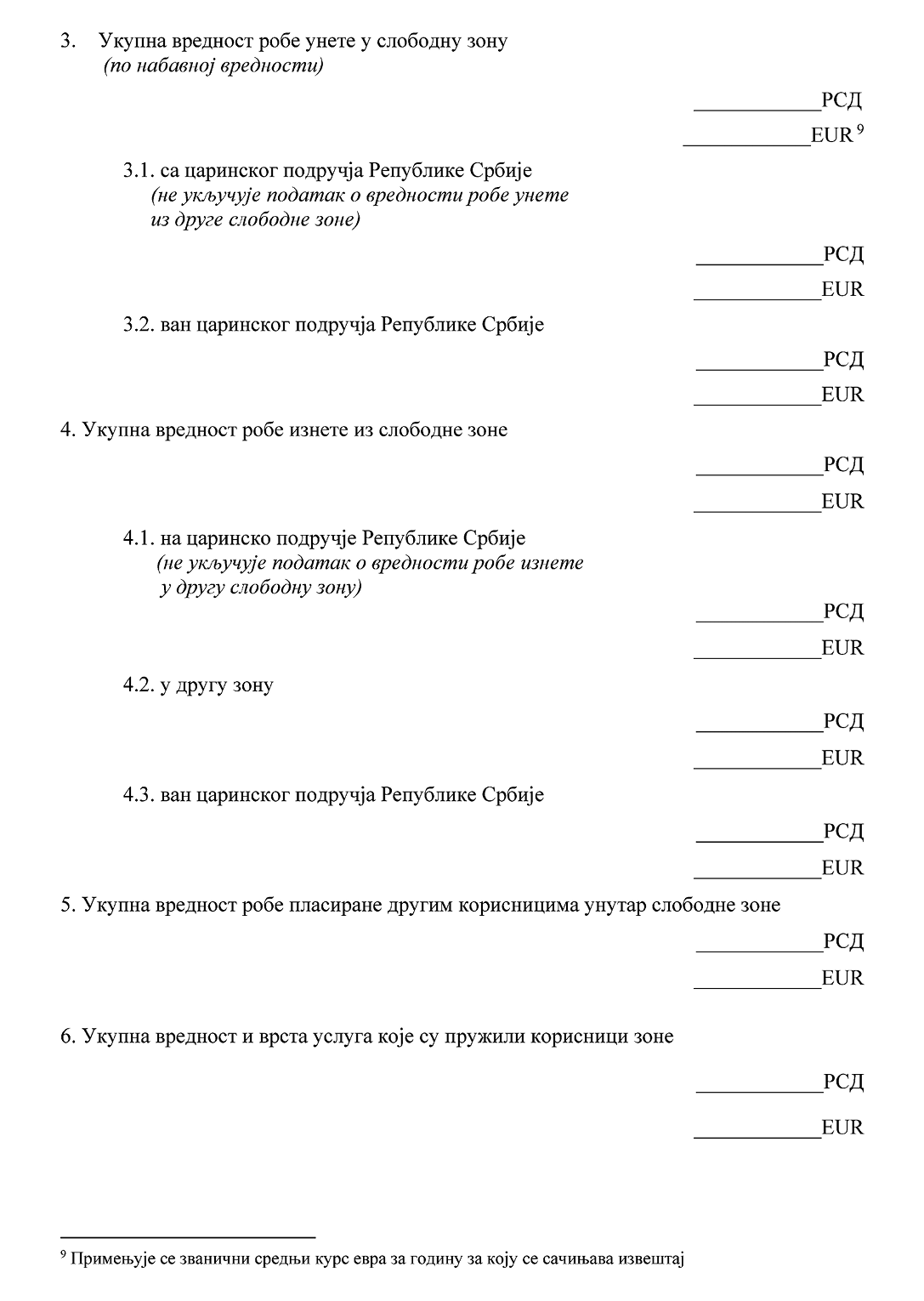 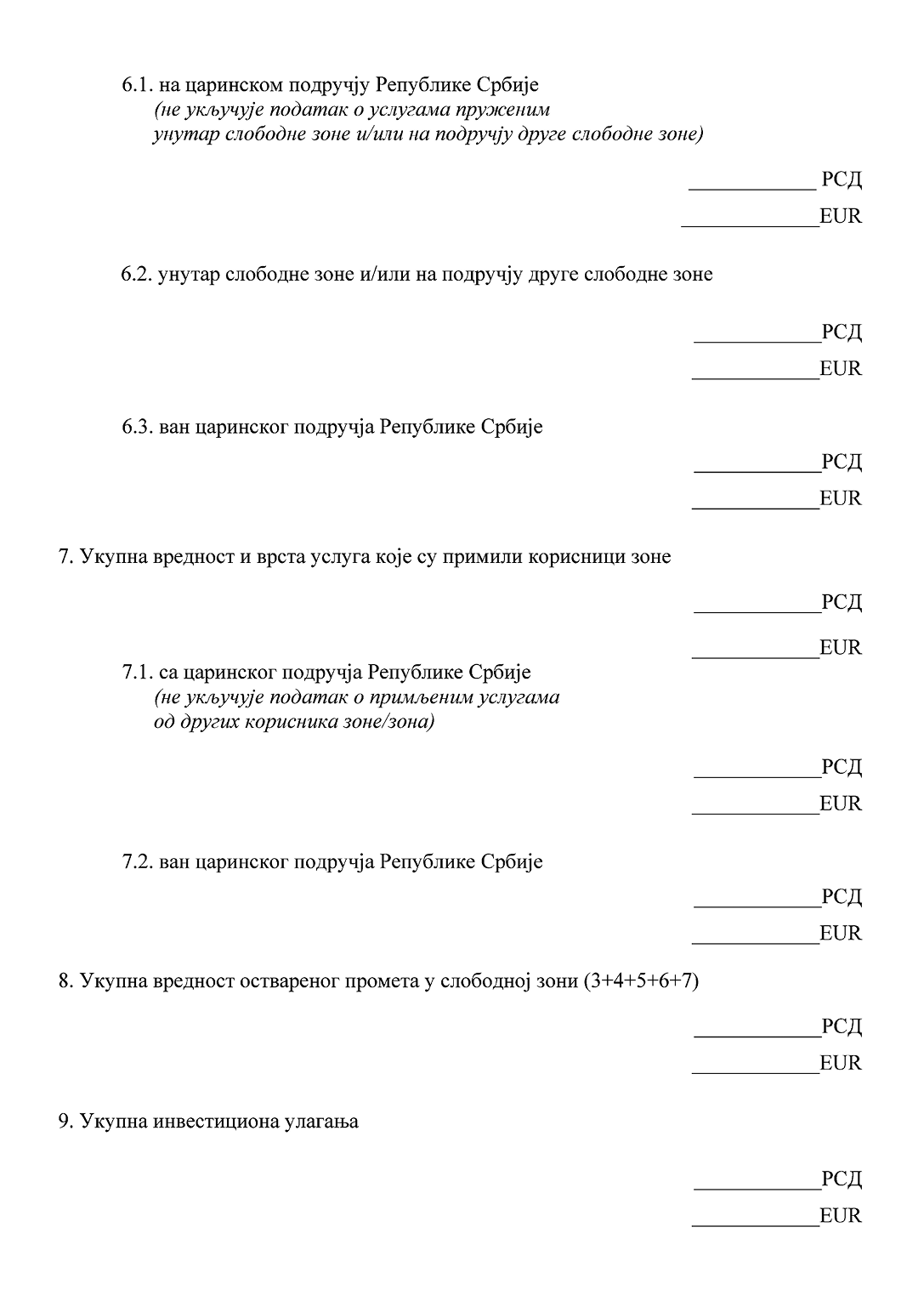 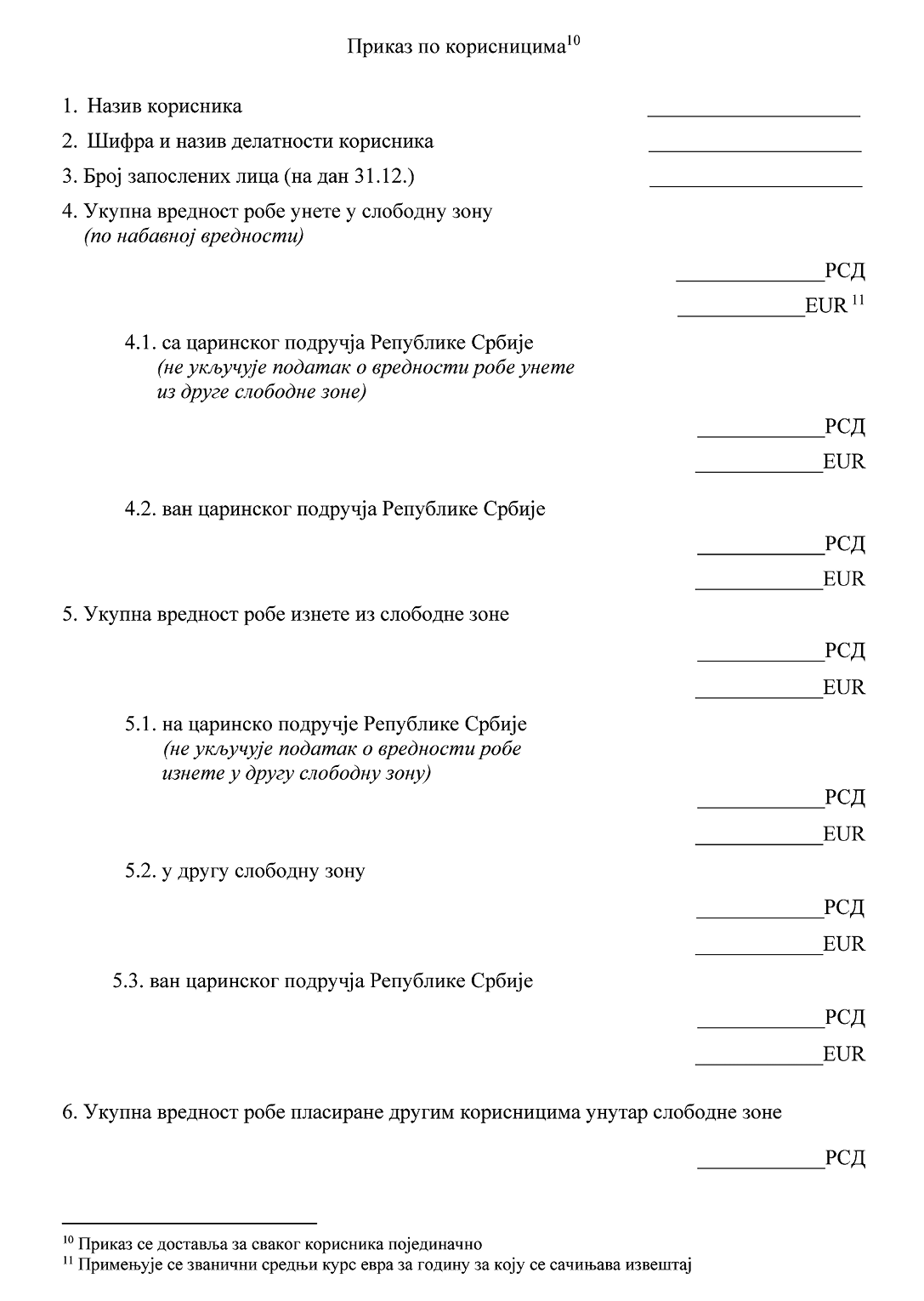 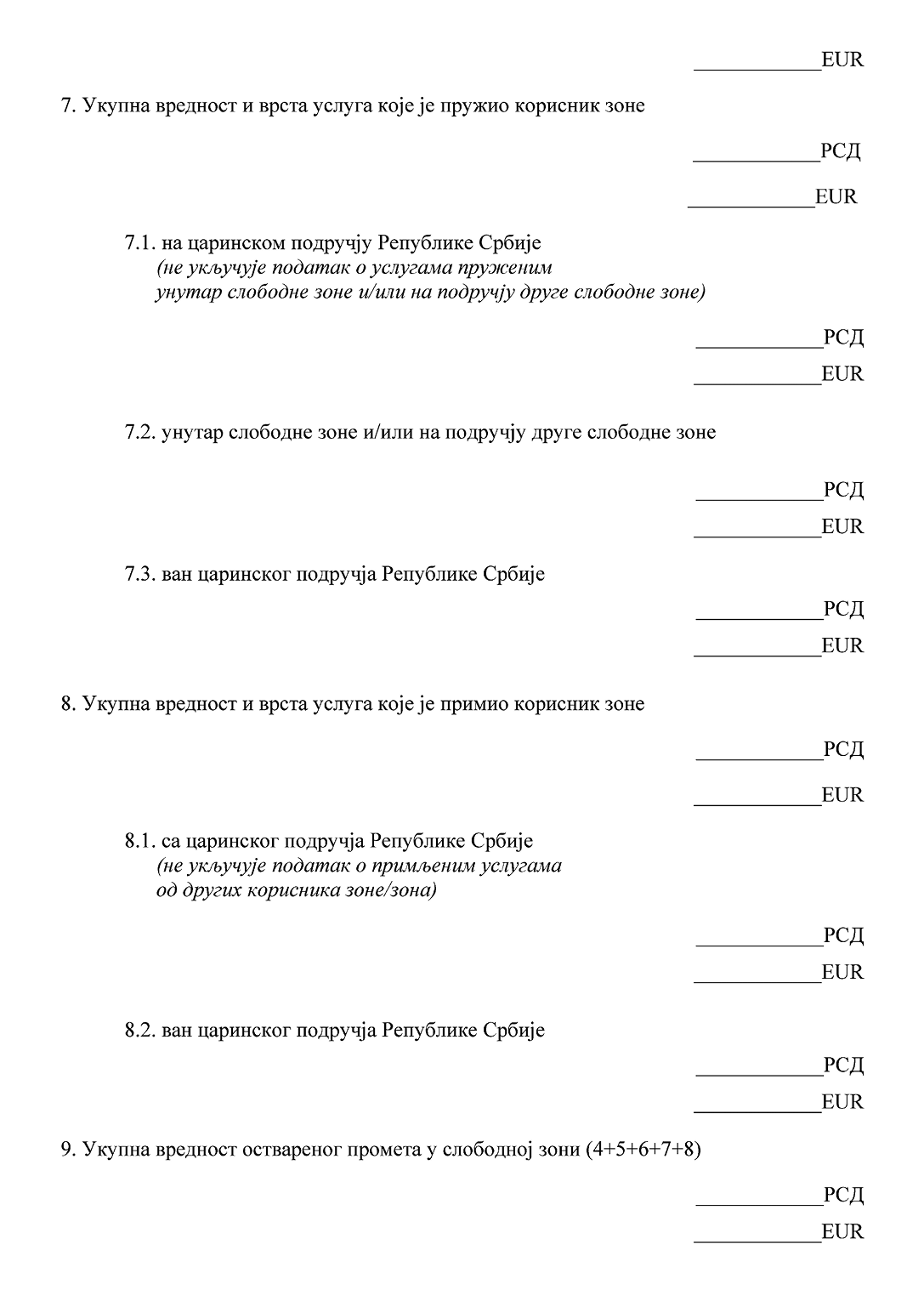 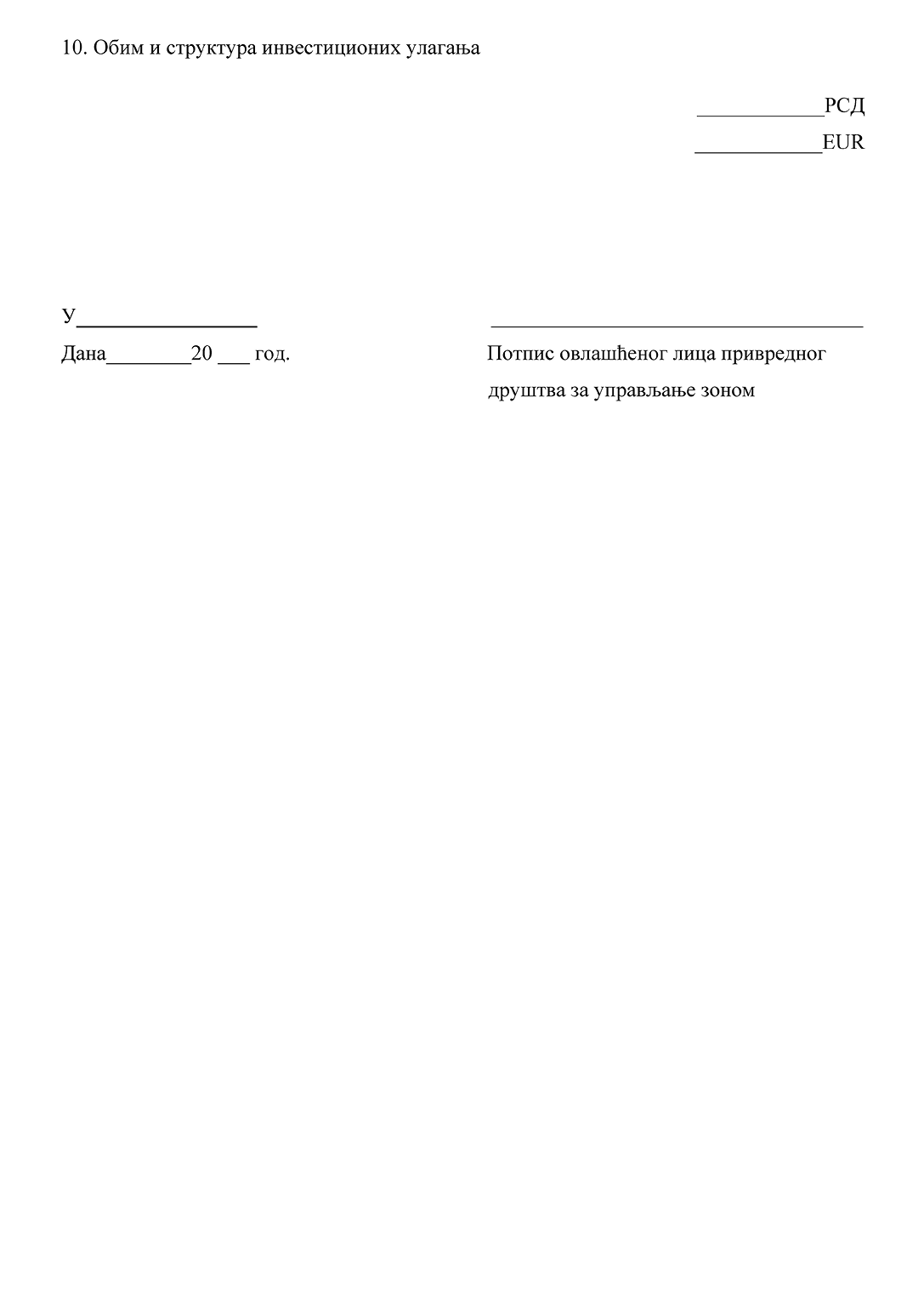 